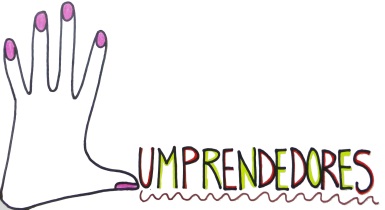 ACTA IV:En Las Lumbreras, a 22 de febrero de 2013, se  reúnen los alumnos de 5º y 6º del  C.E.I.P. JUAN XXIII  en el aula de 5º y 6º a las  10:00 horas, para tratar los siguientes temas:Organización y orden. Es necesario una persona encargada de apuntar los encargos y otra persona que controle que todos los miembros recojamos el material y lo dejemos debidamente ordenado cuando acabamos. La persona encargada de coger los encargos es Marta Cemeño y la persona encargada del orden es Adriana Castillo.Ventas. A lo largo de esta semana tenemos que terminar todos los pedidos encargados. Cuando estén terminados, empezaremos a fabricar para el próximo mercadillo.Compras. El encargado de hacer la lista de la compra es Pablo González, quien junto con José Juan, harán las compras cuando sea necesario.Y para que así conste, firmamos el presente documento en el lugar y fecha citados anteriormente.                                                                                          VºBº          PresidenteMarta Cemeño Torralba                                      Darío Carrillo  FonsACTA V:En Las Lumbreras, miércoles 27 de febrero de 2013, se  reúnen los alumnos de 5º y 6º del  C.E.I.P. JUAN XXIII  en el aula de 5º y 6º a las  10:00 horas, para tratar los siguientes puntos:Tenemos que hacer un diseño para las etiquetas de los productos, donde aparezcan los siguientes datos:Nombre.CIFPrecioDirecciónCorreo electrónicoBlogDatos del productoTenemos pendientes las camisetas y las gorras. Tenemos que hacer un escrito para que nos patrocinen el alcalde, el AMPA o alguna empresa. Nos comprometemos a publicitar a la empresa que nos patrocine.Tenemos pendiente elaborar nuevos carteles para publicitar el próximo mercadillo en el colegio: 14 y 15 de marzo de 2013Y para que así conste, firmamos el presente documento en el lugar y fecha citados anteriormente.                                                                                          VºBº          PresidenteMarta Cemeño Torralba                                      Darío Carrillo  Fons